                                                        Escola Municipal de Educação Básica Augustinho Marcon     			                  Catanduvas-SC                                                        Diretora: Tatiana M. B. Menegat			                  Assessora: Técnica-Pedagógica Maristela Apª. B. Baraúna			                  Assessora: Técnica-Administrativa Margarete Dutra			                  Professora: Marli Monteiro de Freitas			                  3º ano  AULA 06 – SEQUÊNCIA DIDÁTICA – ARTES – 06 À 10 DE JULHOTema: A alegria das coresConteúdo: Cores.Leia com atenção, não precisa copiar o texto.Queridos alunos, a aula dessa semana será sobre as cores. Leia e observe com atenção, para aprender cada cor e saber a qual grupo de cores cada uma pertence.CORES PRIMÁRIAS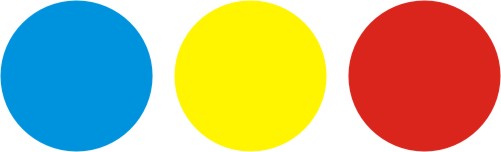 As cores primárias ou cores puras (vermelho, azul e amarelo), tal como era ensinado tempos atrás, existem sem a mistura de outras cores, ou seja, não podem se decompor em outras. Recebiam esse nome pelo fato de, a partir delas, serem formadas outras cores, as secundárias.CORES SECUNDÁRIAS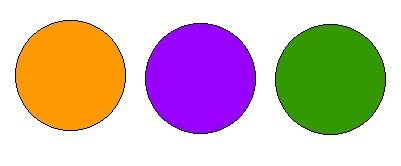 Cores secundárias são as cores formadas a partir da combinação de duas cores primárias.Elas são chamadas de secundárias justamente porque são criadas a partir dessa mistura, ou seja, não são cores puras.CORES TERCIÁRIAS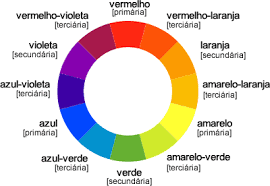 Cores terciárias são formadas a partir da combinação de uma cor primária com uma cor secundária.1 - ATIVIDADE:  Querido aluno, desenhe em seu caderno, um círculo e dívida em 12 partes iguais.  Observe o modelo acima, para colorir e para não errar as cores. Observação:  O círculo deve ser do tamanho de um cd ou maior.Registre e envie no whatsApp particular da professora Marli.